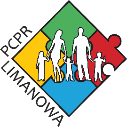 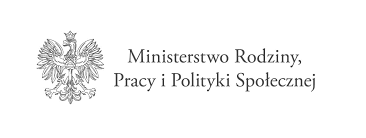 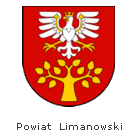 Powiatowe Centrum Pomocy Rodzinieul. Józefa Marka 9 34-600 LimanowaTel.: 18 33 75 826Adres poczty elektronicznej: pcpr@powiat.limanowski.pl,Adres strony internetowej Zamawiającego: https://pcpr-limanowa.pl/, Adres strony internetowej prowadzonego postępowania, oraz strony na której udostępniane będą zmiany     i wyjaśnienia treści SWZ oraz inne dokumenty zamówienia bezpośrednio związane z postępowaniem              o udzielenie zamówienia: https://miniportal.uzp.gov.pl/ i https://bip.malopolska.pl/pcprwlimanowej Pismo: PCPR-271-3/22                                                                      Limanowa, dnia 29.04.2022 r.WYKONAWCYubiegający się o zamówienieP O W I A D O M I E N I Eo wyborze najkorzystniejszej oferty na zadaniu częściowym nr 1oraz unieważnieniu postępowania na zadaniu częściowym nr 2Szanowni Państwo,W związku z zakończeniem postępowania dla ww zadań częściowych w postępowaniu o udzielenie zamówienia prowadzonym w trybie podstawowym bez przeprowadzenia negocjacji z uwzględnieniem przepisów stosowanych przy udzielaniu zamówień na usługi społeczne i inne szczególne usługi zgodnie z art. 275 pkt 1) w związku z art. 359 pkt 2) ustawy z dnia 11 września 2019 r. Prawo zamówień publicznych (t.j. Dz.U. z 2021 r. poz. 1129 ze zm.) – zwanej dalej „ustawą Pzp”, na zadanie pn.:„Świadczenie usługi opieki wytchnieniowej w ramach Programu – „Opieka wytchnieniowa” – edycja 2022”,informujemy, że:Streszczenie oceny i porównania złożonych ofert:W toku postępowania odrzucone zostały następujące oferty:Wykonawcom przysługują środki ochrony prawnej określone w art. 505 – 590 działu IX ustawy Pzp.Dyrektor Powiatowego Centrum Pomocy RodzinieMonika Nawalaniec/dokument podpisany elektronicznie/Zadanie częściowe nr 1: „Świadczenie usługi opieki wytchnieniowej na terenie Powiatu Limanowskiego w ramach pobytu dziennego w miejscu zamieszkania osoby niepełnosprawnej”.Home Express Sp. z o.o.ul. Wiertnicza 104/102 – 952 Warszawaza cenę: 277 200,00 złUzasadnienie wyboru: oferta została wybrana zgodnie z art. 239 ustawy Pzp, na podstawie kryteriów oceny ofert określonych w dokumentach zamówienia. Oferta oceniona jako najkorzystniejsza jest ważna, spełnia wszystkie wymagania określone w SWZ i spośród ofert niepodlegających odrzuceniu uzyskała najwyższą łączną liczbę punktów, a także mieści się w kwocie jaką Zamawiający zamierzał przeznaczyć na sfinansowanie zamówienia.Zadanie częściowe nr 2: „Świadczenie usługi opieki wytchnieniowej na terenie Powiatu Limanowskiego w ramach pobytu całodobowego”.Zadanie unieważnione w oparciu o art. 255 pkt 2 ustawy Pzp ponieważ wszystkie złożone oferty podlegały odrzuceniu.UZASADNIENIEZgodnie z treścią art. 255 pkt 2 Zamawiający unieważnia postępowanie o udzielenie zamówienia jeżeli wszystkie złożone oferty podlegały odrzuceniu. Na zadanie nr 2 do upływu terminu składania ofert wyznaczonego do 07.04.2022 r. do godz. 09:00 wpłynęła jedna oferta, lecz oferta ta nie została podpisana wobec czego podlega odrzuceniu na podstawie art. 226 ust. 1 pkt 3 ustawy Pzp, ponieważ oferta jest niezgodna z przepisami ustawy Pzp – z art. 63 ust. 2 ustawy Pzp. Wobec braku innych ofert Zamawiający zobowiązany jest do unieważnienia postępowania w zakresie części nr 2.Nr oferty Nazwa i adres wykonawcyCena pktKryterium 2 pktRazem pktZadanie częściowe nr 1: „Świadczenie usługi opieki wytchnieniowej na terenie Powiatu Limanowskiego w ramach pobytu dziennego w miejscu zamieszkania osoby niepełnosprawnej”.Zadanie częściowe nr 1: „Świadczenie usługi opieki wytchnieniowej na terenie Powiatu Limanowskiego w ramach pobytu dziennego w miejscu zamieszkania osoby niepełnosprawnej”.Zadanie częściowe nr 1: „Świadczenie usługi opieki wytchnieniowej na terenie Powiatu Limanowskiego w ramach pobytu dziennego w miejscu zamieszkania osoby niepełnosprawnej”.Zadanie częściowe nr 1: „Świadczenie usługi opieki wytchnieniowej na terenie Powiatu Limanowskiego w ramach pobytu dziennego w miejscu zamieszkania osoby niepełnosprawnej”.Zadanie częściowe nr 1: „Świadczenie usługi opieki wytchnieniowej na terenie Powiatu Limanowskiego w ramach pobytu dziennego w miejscu zamieszkania osoby niepełnosprawnej”.Zadanie częściowe nr 1: „Świadczenie usługi opieki wytchnieniowej na terenie Powiatu Limanowskiego w ramach pobytu dziennego w miejscu zamieszkania osoby niepełnosprawnej”.1Home Express Sp. z o.o.ul. Wiertnicza 104/102 – 952 Warszawa60,0020,0080,002HUMANUS Usługi Opiekuńcze Anna KunaMordarka 54834 – 600 MordarkaOferta nie podlega ocenie, oferta odrzucona.  Oferta nie podlega ocenie, oferta odrzucona.  Oferta nie podlega ocenie, oferta odrzucona.  Zadanie częściowe nr 2: „Świadczenie usługi opieki wytchnieniowej na terenie Powiatu Limanowskiego w ramach pobytu całodobowego”.Zadanie częściowe nr 2: „Świadczenie usługi opieki wytchnieniowej na terenie Powiatu Limanowskiego w ramach pobytu całodobowego”.Zadanie częściowe nr 2: „Świadczenie usługi opieki wytchnieniowej na terenie Powiatu Limanowskiego w ramach pobytu całodobowego”.Zadanie częściowe nr 2: „Świadczenie usługi opieki wytchnieniowej na terenie Powiatu Limanowskiego w ramach pobytu całodobowego”.Zadanie częściowe nr 2: „Świadczenie usługi opieki wytchnieniowej na terenie Powiatu Limanowskiego w ramach pobytu całodobowego”.2HUMANUS Usługi Opiekuńcze Anna KunaMordarka 54834 – 600 MordarkaOferta nie podlega ocenie, oferta odrzucona.  Oferta nie podlega ocenie, oferta odrzucona.  Oferta nie podlega ocenie, oferta odrzucona.  Lp.:Nr oferty, nazwa i adres wykonawcy:Uzasadnienie odrzucenia oferty:1Nr oferty: 2HUMANUS Usługi Opiekuńcze Anna KunaMordarka 54834 – 600 MordarkaPodstawa prawna i faktyczna odrzucenia: Oferta odrzucona w zadaniu częściowym nr 1 i 2 na podstawie art. 226 ust. 1 pkt 3 ustawy Pzp, ponieważ oferta jest niezgodna z przepisami ustawy Pzp – z art. 63 ust. 2 ustawy Pzp.UZASADNIENIEPrzesłanki odrzucenia oferty w ustawie Pzp wskazane zostały w art. 226 ust. 1. Zgodnie z pkt 3 ww przepisu zamawiający odrzuca ofertę, jeżeli jest ona niezgodna z przepisami ustawy. Pod pojęciem „przepisy ustawy" rozumieć przy tym trzeba przepisy ustawy Pzp oraz aktów wykonawczych wydanych na jej podstawie. Przyczyn niezgodności z ustawą może więc być wiele. Przykładem niezgodności z ustawą jest m.in. złożenie oferty niepodpisanej – nieopatrzonej właściwym podpisem. Oferta taka pozostaje bowiem w sprzeczności z art. 63 ustawy Pzp. Jeżeli chodzi o tzw. postępowania krajowe, to zgodnie z art. 63 ust. 2 ustawy Pzp, powtórzonym w pkt 12.9 ppkt 2) SWZ ofertę składa się, pod rygorem nieważności, w formie elektronicznej lub w postaci elektronicznej opatrzonej podpisem zaufanym lub podpisem osobistym. W przepisie wprost zatem wskazano na rygor nieważności oferty, która nie została złożona w wymaganej przepisami formie. A contrario za ważną można uznać tylko taką ofertę, która została złożona w formie elektronicznej lub w postaci elektronicznej opatrzonej podpisem zaufanym lub podpisem osobistym. Wykonawca złożył ofertę w postaci pliku .doc, który nie został podpisany żadnym z możliwych do zastosowania podpisów (kwalifikowany podpis elektroniczny, podpis zaufany czy osobisty). Złożenie podpisu jedynie w innym miejscu (podczas przesyłania oferty przez ePUAP) nie jest równoznaczne ze złożeniem podpisu pod ofertą, o czym mowa w pkt 16.7 ppkt 3) SWZ. Oferta niepodpisana jest więc z mocy ustawy Pzp nieważna, nie wywołuje skutków prawnych i wprost narusza jej przepisy i jako taka podlega odrzuceniu na podstawie art. 226 ust. 1 pkt 3 ustawy Pzp.